Dietra Porter shared a spreadsheet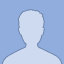 Dietra Porter (potts2porter@gmail.com) has invited you to edit the following spreadsheet:Hi Fellow Rotarians,

I have made this simple calendar to track the Zoom sign ups. We can share this link with the club and each week people just click on the Thursday they want and put their name. It will automatically update when someone edits. No need to send out. Please feel free to share the link with the entire club.

A helpful tool is dragging the month to the end of the year once it's over, keeping the most recent month in the forefront.

Have a great evening!
DietraAnnual Calendar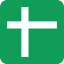 